Worksite Protection Pre-work BriefingProtection Officer detailsWorkplace Supervisor detailsWorkplace Supervisor acknowledgementParticipant acknowledgementWorksite Protection Plan – Lookout WorkingSignaller DetailsProtection Officer DetailsWorksite assessmentHas the Lookout Working Prohibited Locations Register been consulted?   Yes Warning methodMinimum Warning Time Calculations Where are the safe places identified for the Lookouts and the workers?Ensure the workers have been briefed about these work details          Yes Diagrams, notes, and detailed instructions are over the next pages. These are to be read and followed as part of this worksite protection plan for Lookout Working.DiagramProtection Officer’s diaryDOCUMENT NO.(provided by SMS document controller)WORK DESCRIPTION……………..WPP Number (provided by NR specialist)SCOPE:This SWI is applicable for the worksite protection arrangements using lookout working concerning routine network maintenance, defect management and repair of assets within the limits specified below and in the attached plan.Work activities include: Routine preventative and corrective work such as inspections and maintenance as appropriate for the type of protection being applied as part of this plan.AUTHORISATIONS:Protection Officer: Protection Officer Level 1 or higher
Lookout: Engineering Hand signaller Level 1 or higher or Protection Officer Level 1 or higher.SAFETY CONTROLS: Lookout working arrangementsThe nominated worksite location for Lookout Working is a fixed worksite and includes the ………….  The Protection Officer must: Establish Lookouts as required to watch for approaching rail traffic from all entry points Designate and instruct which safe places the workers are to use as the work is completed along the work route within the worksite limits.PRESTART REQUIREMENTS:Protection Officer assessment checklist must be completed before instructions in this SWI are followed.Tools and equipment required:Protection Officer requires a phone to contact the Signaller.Lookouts require a high-visibility arm sleeve and a whistle/horn.FURTHER INFORMATION:NWT 300 Planning work in the Rail CorridorNWT 310 Lookout WorkingNPR 711 Using LookoutsNPR 751 Calculating Minimum Warning TimeNPR 712 Protecting work from rail traffic on adjacent linesNGE 200 Walking in the Danger ZoneNLA 320 Broadmeadow - Newcastle InterchangeLookout Working Prohibited Locations RegisterNLA XXXProtection Officer assessment checklistProtection Officer assessment checklistProtection Officer assessment checklistProtection Officer assessment checklistProtection Officer’s name: Protection Officer’s name: Protection Officer’s name: Yes(Tick if Yes)This document has not expired 12 months beyond the issue date.This document has not expired 12 months beyond the issue date.This document has not expired 12 months beyond the issue date.SWI details and protection arrangements have been reviewed and validated for the assessed worksite location, including:On-site safety assessment has been completed for relevancy of works being undertakenThe required protection details, environment and tasks are unchanged from the details of this SWISWI details and protection arrangements have been reviewed and validated for the assessed worksite location, including:On-site safety assessment has been completed for relevancy of works being undertakenThe required protection details, environment and tasks are unchanged from the details of this SWISWI details and protection arrangements have been reviewed and validated for the assessed worksite location, including:On-site safety assessment has been completed for relevancy of works being undertakenThe required protection details, environment and tasks are unchanged from the details of this SWIThe Protection Officer and Qualified Workers deploying qualifications are current and have practiced in the last 6 months. If not practiced, then a Rail Safety Coach must be contacted for guidance. The Protection Officer and Qualified Workers deploying qualifications are current and have practiced in the last 6 months. If not practiced, then a Rail Safety Coach must be contacted for guidance. The Protection Officer and Qualified Workers deploying qualifications are current and have practiced in the last 6 months. If not practiced, then a Rail Safety Coach must be contacted for guidance. Corridor Safety NumberProtection Officer SignatureDateDate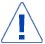 WarningIf an above item does not apply, the Protection Officer must not use this Safe Work Instruction. A new worksite protection plan must be completed in accordance with NRF 014 Worksite Protection Pre-work briefing and NRF 015 Worksite Protection Plan.Briefing date:  /       /namesignaturecontact No.Work location:  Scope of work:  Worksite protection:  Lookout WorkingRefer to Worksite Protection Plan for detailsHazards (e.g. Site specific hazards identified, including physical environment, human errors, plant and equipment)Controls (to be implemented to eliminate or reduce the risk to the lowest practicable level)Person responsible for ControlApproaching rail trafficLookouts must be trained and competent to perform lookout duties.Lookouts must be rotated if performing lookout for extended periods of time Workers to remain within worksite limits as set out in this procedure.Lookouts must be placed as per protection plan on page 8. Workers are to stop work and move to a safe place immediately on being warned by the lookoutsProtection Officer
and
LookoutLive adjacent linesLookouts must provide warning to workers when rail traffic is approaching from the adjacent line in either direction.Protection Officer
and
LookoutTwo - way running / multiple entry points into worksiteOne Lookout placed watching each direction before work starts. Lookouts are to warn workers of approaching rail traffic, including rail traffic entering or travelling within the worksite. Workers are to stop work and move to a safe place.Protection Officer
and
LookoutObstruction to Minimum Sighting DistanceLookouts must provide warning to the workers whenever their line of sight is obstructed by passing rail traffic. Workers must stop work and move to a safe place and reassess positioning and method Protection Officer
and
LookoutAdjoining/Surrounding WorksitesLookouts must have two independent audible warning devices that can be heard by workers over any noise generated by adjoining/surrounding worksites.Lookouts are to provide warning if their line of sight is obstructed by adjoining/surrounding worksites.Protection Officer
and
LookoutAccess to / Egress from worksiteSlips, trips, falls and hazards carrying equipmentAccess and egress points must be agreed prior to entering the danger zone, consideration should be given to ease of access and safest possible entry and exit points.Protection Officer will assess and instruct when it is safe for workers to use NGE 200 Walking in the Danger Zone to move to the worksite or safe place.AllMobile phone Mobile phones use is not permitted in the danger zone unless being used by maintenance staff for critical maintenance communications or recording of defects.Allnamecontact No.Emergency assembly point:Access GateSWMS/SWI Ref #:First aid kit location:Sydney Trains work vehicleFirst aider:The Workplace Supervisor acknowledges that all identified WHS and rail safety hazards have the appropriate controls in place to manage and/or eliminate the hazards.Yes signatureNOTE: Recipients of the briefing are to question the Briefer if they don’t understand any part of this briefing.NOTE: Recipients of the briefing are to question the Briefer if they don’t understand any part of this briefing.NOTE: Recipients of the briefing are to question the Briefer if they don’t understand any part of this briefing.NOTE: Recipients of the briefing are to question the Briefer if they don’t understand any part of this briefing.All workers listed below acknowledge that they:All workers listed below acknowledge that they:All workers listed below acknowledge that they:All workers listed below acknowledge that they:1.	have been inducted to the site2.	are free from alcohol and drugs3.	are free from the effects of fatigue4.	hold the applicable and current Rail Safety Worker Authorisation, trade licence and/or induction record e.g. Construction Industry Induction5.	must wear the appropriate Personal Protective Equipment (PPE)1.	have been inducted to the site2.	are free from alcohol and drugs3.	are free from the effects of fatigue4.	hold the applicable and current Rail Safety Worker Authorisation, trade licence and/or induction record e.g. Construction Industry Induction5.	must wear the appropriate Personal Protective Equipment (PPE)6.	have been briefed on the contents of the Worksite Protection Plan7.	have been shown the Worksite Protection Plan diagram8.	understand the kinds and limits of worksite protection in place9.	have been briefed about any new hazards and controls identified during the final site inspection (final site inspection must be conducted immediately before commencing work)6.	have been briefed on the contents of the Worksite Protection Plan7.	have been shown the Worksite Protection Plan diagram8.	understand the kinds and limits of worksite protection in place9.	have been briefed about any new hazards and controls identified during the final site inspection (final site inspection must be conducted immediately before commencing work)Mark each check box below with a tick  if the item applies or a cross  if the item does not apply.Mark each check box below with a tick  if the item applies or a cross  if the item does not apply.Mark each check box below with a tick  if the item applies or a cross  if the item does not apply.Mark each check box below with a tick  if the item applies or a cross  if the item does not apply.	have been informed of the requirements of the electrical permit (if required)	have been briefed on the SWMS/SWIs/documented safe work practice for the job	have been instructed in the controls recorded in this document and SWMS/SWIs	have been informed of the requirements of the electrical permit (if required)	have been briefed on the SWMS/SWIs/documented safe work practice for the job	have been instructed in the controls recorded in this document and SWMS/SWIs	have been made aware of any hazardous materials/substances on site	have been briefed on Safety Data Sheets (SDS)	have been briefed on the WHS Management plan	have been briefed on the hazards of adjoining worksites/processes.	have been made aware of any hazardous materials/substances on site	have been briefed on Safety Data Sheets (SDS)	have been briefed on the WHS Management plan	have been briefed on the hazards of adjoining worksites/processes.NameSignatureTime of briefing:
hh:mmAmendment briefing:
hh:mm and initialname………..02 XXXX XXXXnamesignaturecontact No.RSW or RIW No.designationPlanned duration Workplace Supervisor details: Type of work: Worksite location Worksite location Worksite location Worksite location on thebetweenandon thebetweenandHorn/WhistleVoice/TouchMaximum track speedkm/hNumber of Lookouts usedXPosition of LookoutskmtokmkmNumber of additional Lookouts* usedXPosition of LookoutskmtokmkmNote - Lookouts are relocated to positions within these KMs as workers move along the worksite.Note - Lookouts are relocated to positions within these KMs as workers move along the worksite.Note - Lookouts are relocated to positions within these KMs as workers move along the worksite.Note - Lookouts are relocated to positions within these KMs as workers move along the worksite.Note - Lookouts are relocated to positions within these KMs as workers move along the worksite.Note - Lookouts are relocated to positions within these KMs as workers move along the worksite. sec+ sec+10 sec sec km/h metres sec++ sec+10 sec= Minimum Warning Time
(MWT) sec km/h metres sec++ sec+10 sec= Minimum Warning Time
(MWT) sec km/h metres sec+sec+10 sec sec km/hmetresSee Time (S)Move Time (M)Safe Time(S+M+10 sec = MWT)Track speedMinimum Sighting Distance as calculatedNote – Additional MWT calculations can be recorded in the Protection Officer’s Diary.Note – Additional MWT calculations can be recorded in the Protection Officer’s Diary.Note – Additional MWT calculations can be recorded in the Protection Officer’s Diary.Note – Additional MWT calculations can be recorded in the Protection Officer’s Diary.Note – Additional MWT calculations can be recorded in the Protection Officer’s Diary.Note – Additional MWT calculations can be recorded in the Protection Officer’s Diary.Note – Additional MWT calculations can be recorded in the Protection Officer’s Diary.Note – Additional MWT calculations can be recorded in the Protection Officer’s Diary.Note – Additional MWT calculations can be recorded in the Protection Officer’s Diary.Note – Additional MWT calculations can be recorded in the Protection Officer’s Diary.Note – Additional MWT calculations can be recorded in the Protection Officer’s Diary.Lookouts:Workers:INSTRUCTIONS:Workers enter the rail corridor via ……………..Protection Officer briefs workers about the worksite protection arrangements.Protection Officer contacts ………… and tells the Signaller about the use of Lookout Working.Establish Lookouts at designated locations.Workers start work up to designated locations.Workers move to safe place.Re-establish Lookouts at next designated location.Repeat steps 6-8 until work is complete.Workers move to a safe place.Recall lookouts.Workers egress the worksite via …………..Protection Officer contacts ………. to end Lookout Working.Workers enter the rail corridor via ……………..Protection Officer briefs workers about the worksite protection arrangements.Protection Officer contacts ………… and tells the Signaller about the use of Lookout Working.Establish Lookouts at designated locations.Workers start work up to designated locations.Workers move to safe place.Re-establish Lookouts at next designated location.Repeat steps 6-8 until work is complete.Workers move to a safe place.Recall lookouts.Workers egress the worksite via …………..Protection Officer contacts ………. to end Lookout Working.ADDITIONAL DETAILSEXAMPLE ONLYObstruction to Minimum Sighting DistanceStabled rail traffic on any tracks and conditions on the day may obstruct minimum sighting distance. When this hazard is identified, workers must stop work and move to a safe place until the Protection Officer makes an assessment and relocates lookouts to achieve the required minimum sighting distance.Obstruction to Minimum Sighting DistanceStabled rail traffic on any tracks and conditions on the day may obstruct minimum sighting distance. When this hazard is identified, workers must stop work and move to a safe place until the Protection Officer makes an assessment and relocates lookouts to achieve the required minimum sighting distance.LOOKOUTSEXAMPLE ONLY(Delete rows if not required, add more rows if more photos are required)Image 1: View towards Country end Platform 2 Sefton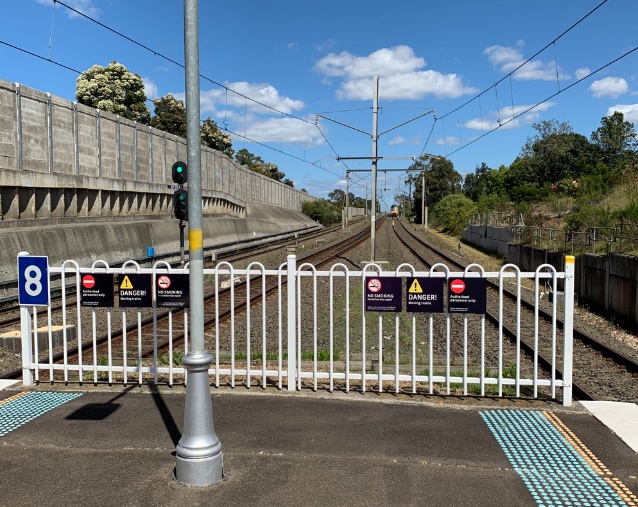 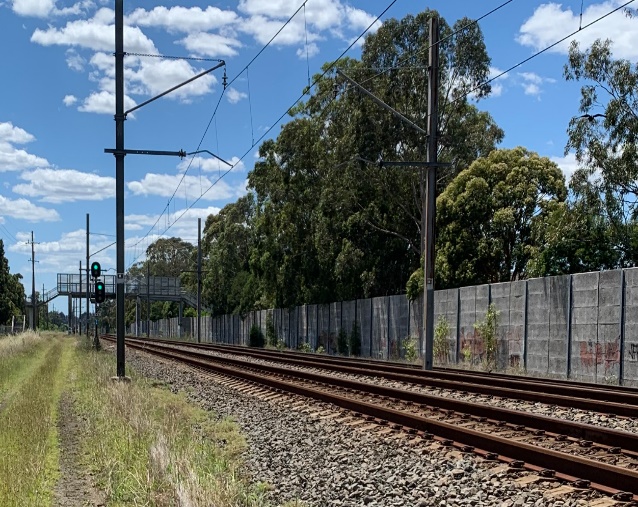 Image 2: View towards City end LC17.1 SignalLOOKOUTSEXAMPLE ONLY(Delete rows if not required, add more rows if more photos are required)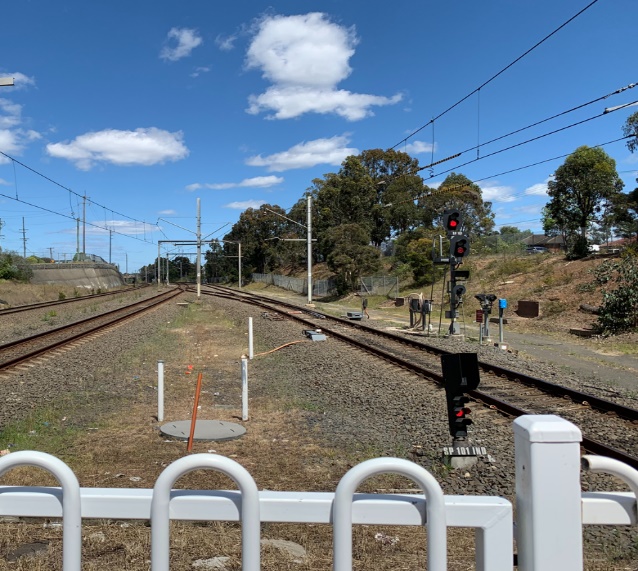 Image 3: View towards 224 Points from Villawood Station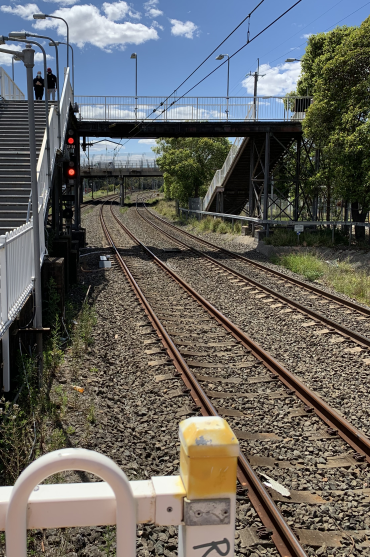 Image 4: View towards 222 points from Villawood StationACCESS / EGRESSEXAMPLE ONLY(Delete rows if not required, add more rows if more photos are required)Image 5: Access Gate 21761 at S00 22.489 on the Up side. Double Gate at the end of Campbell Hill road Chester HillImage 5: Access Gate 21761 at S00 22.489 on the Up side. Double Gate at the end of Campbell Hill road Chester HillInsert Diagram – Example below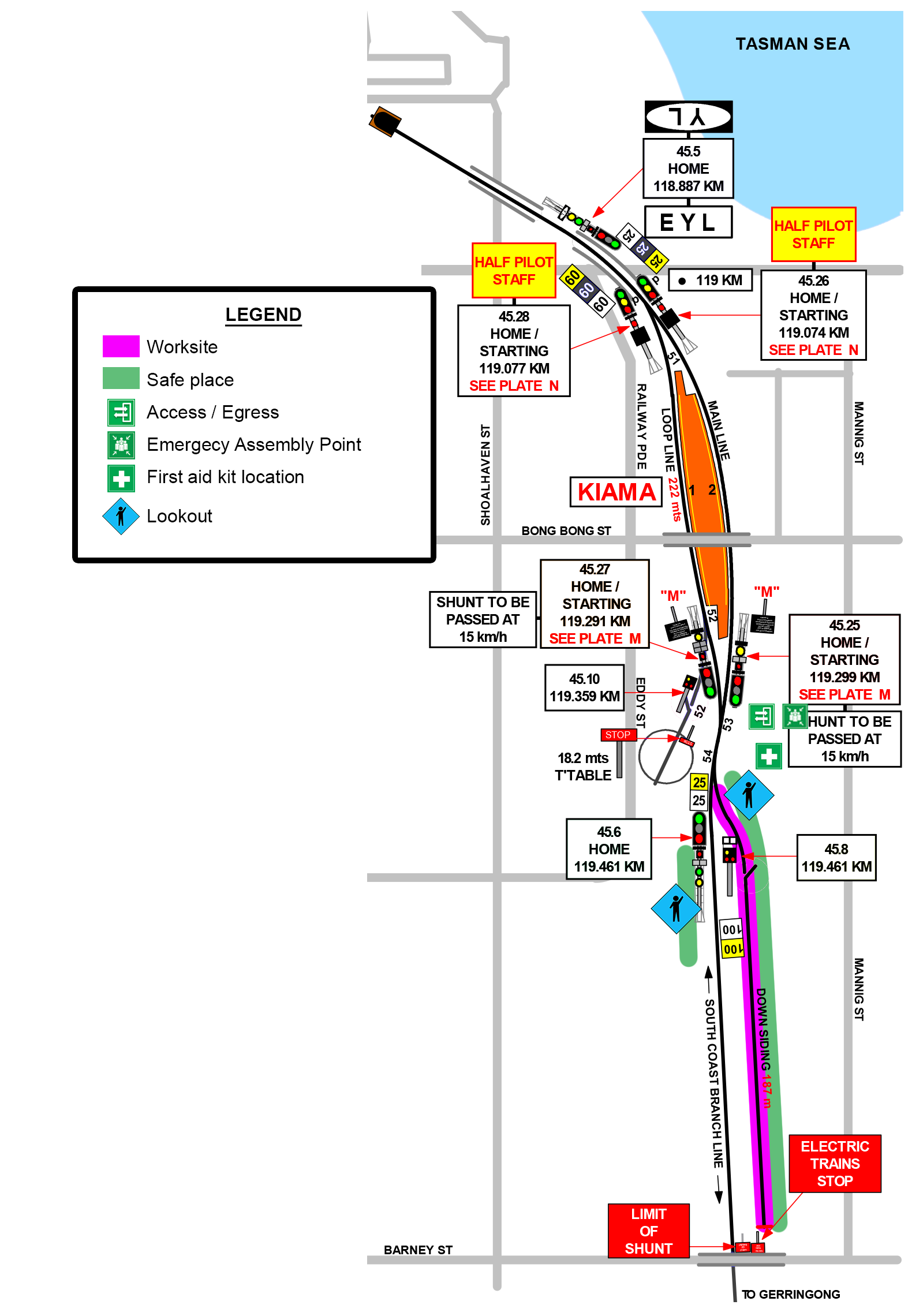 DateTimeNotes